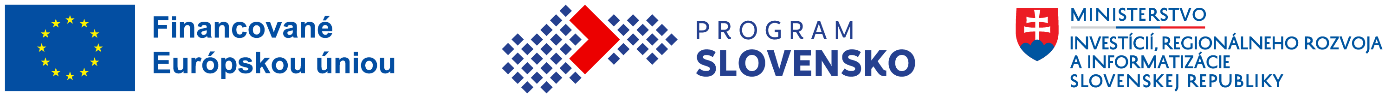 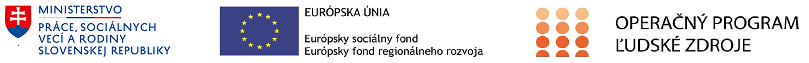 OZNÁMENIEo vyčerpaní disponibilnej alokácie vyčlenenej na výzvu na predkladanie žiadostí o nenávratný finančný príspevok „Zavádzanie housing-led prístupov so sprievodnými opatreniami na zabezpečenie dostupného bývania“, kód výzvy: PSK-MPSVR-020-2023-DV-ESF+ Ministerstvo práce, sociálnych vecí a rodiny SR ako sprostredkovateľský orgán pre Program Slovensko 2021 – 2027 oznamuje žiadateľom, že finančné prostriedky vyčlenené pre výzvu „Zavádzanie housing-led prístupov so sprievodnými opatreniami na zabezpečenie dostupného bývania“, boli vyčerpané. Ku dňu 3. apríla 2024 sprostredkovateľský orgán eviduje stav indikatívnej výšky finančných prostriedkov vyčlenených na výzvu: - 3 182 247,30 eur.Stav finančných prostriedkov: Zdroj: ITMS 2014+Disponibilný zostatok alokácie zohľadňuje žiadanú sumu v predložených žiadostiach o NFP, táto suma sa môže  líšiť od sumy schválených žiadostí o NFP. Z dôvodu vyčerpania alokácie sprostredkovateľský orgán uzatvára výzvu „Zavádzanie         housing-led prístupov so sprievodnými opatreniami na zabezpečenie dostupného bývania“, kód výzvy: PSK-MPSVR-020-2023-DV-ESF+ ku dňu 30. 04. 2024. Po tomto termíne už nebude možné predkladať žiadosti o NFP v rámci výzvy.Alokácia [€]Žiadaná výška NFP
1. kolo [€]Zostatok[€]Spolu9 190 000,00372 247,303 182 247,30